        Приложение 1 к постановлению администрации    города Мурманска          от           №Карта-схема границ прилегающей территории  № 311. Местоположение прилегающей территории (адресные ориентиры) город  Мурманск, Первомайский административный округ, ул. Шабалина, д. № 15.2. Кадастровый номер объекта (при наличии), по отношению к которому устанавливается прилегающая территория 51:20:0001310:3.3. Площадь прилегающей территории: 568 кв. м.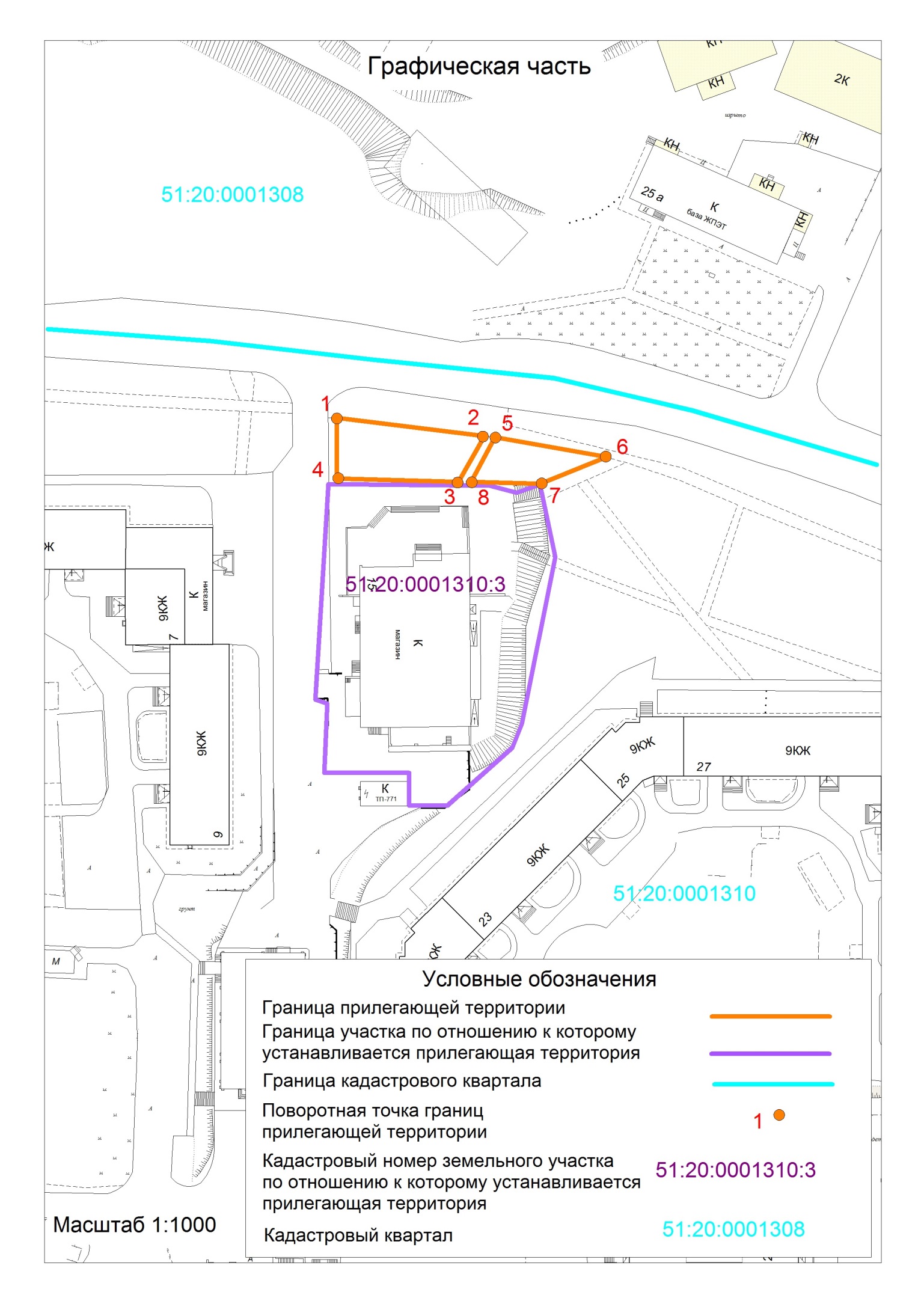 